Guía Formativa N° 1 Ed. Física y Salud 2 º Año BásicoNombre: 	Fecha:	de	del 2020Objetivo de Aprendizaje: Reconocer y ejecutar patrones motores de locomoción, manipulación y estabilidad en una variedad de juegos y actividades físicas, relacionadas a los hábitos deportivos en niños.Item I Escribe la actividad que realizan los siguientes niños. (2 puntos cada una)Item II Dibújate haciendo tu deporte o actividad física favorita, luego colorea. (5 puntos)Item III Realiza en casa los siguientes ejercicios.Materiales:*Pelota de goma u otro material liviano.*Libro o cuaderno pequeño*Reloj para controlar tiempo.Ejercicios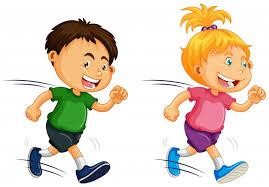 Correr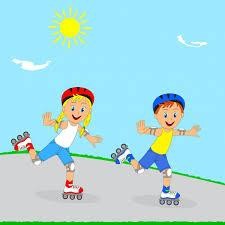 Patinar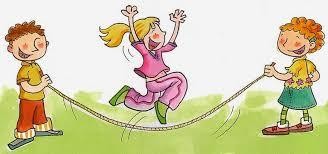 Saltar la cuerda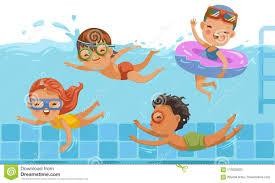 NadarEjemplo: Te puedes dibujar: Jugando el luche, jugando fútbol, trepando árboles, andando en bicicleta, entre otros.1.- Equilibrio estático: Mantén durante 10 segundos la posición paloma.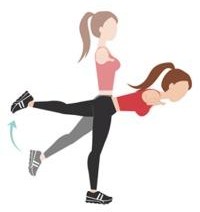 2.- Manipulación:Lanza hacia arriba una pelota de goma y atrápala sin que caiga al suelo. Repite 10 vecesLanza hacia arriba la pelota y antes de atraparla realiza un aplauso con tus manos.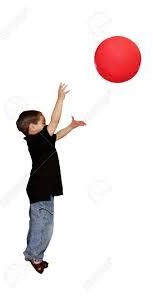 3.- Locomoción y equilibrio:Camina por tu casa con un libro pequeño sobre tu cabeza sin que se caiga.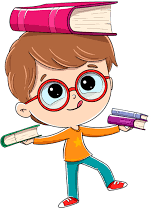 